Требования к оформлению методических разработок (докладов)Методическая (научно-методическая, опытно-экспериментальная) разработка (доклад) – это аналитический отчет (научно-методическое, опытно-экспериментальное исследование) автора по проведенному педагогическому мероприятию (эксперименту) и изученной научно-методической литературе.Общие требованияМетодическая разработка должна быть выполнена печатным способом с применением компьютерной техники и компьютерных технологий. Шрифт Times New Roman, размер шрифта 12-14, междустрочный интервал одинарный, цвет «авто» (черный). Применение цветного текста и объектов WordArt в основной части не допускается.Текст следует печатать на одной стороне листа белой бумаги формата А4 (210x297), соблюдая следующие размеры полей: поля снизу и сверху ., справа , слева .Страницы нумеруются. Номер страницы вверху справа (на титульном листе номер страницы не указывается).Каждый раздел начинается с новой страницы. Названия разделов выполняются прописными буквами (стилем заголовка). Таблицы, рисунки должны быть пронумерованы в соответствии с требованиями Единой системы учебной документации Стандарт предприятия СТП 2.101-2009 Оформление текстовых документов (таблицы размером более одной страницы целесообразно размещать в приложении).Опечатки, описки и графические неточности, обнаруженные в тексте, допускается исправлять подчисткой или закрашиванием штрихом и нанесением на том же листе исправленного текста.Состав и порядок расположения материалаМетодическая разработка должна состоять из следующих основных разделов.титульный лист, оформленный в соответствии с приложением А (для воспитательного мероприятия), Б (для открытого урока);содержание (допускается его отсутствия в случае, когда методическая разработка представляет собой текстовый документ, в котором все материалы расположены со строгим соблюдением последовательности их использования в ходе проведения мероприятия). Содержание (оглавление) создается автоматической сборкой заголовков в текстовом редакторе MS Word;введение, в котором отражается обоснование актуальности темы; область применения методической разработки;цели проведения мероприятия, оснащение (плакаты, музыкальное сопровождение, видеоматериалы, электронные презентации и т.д.);основная часть;заключение, в котором формулируются качественные и количественные выводы, а также рекомендации по использованию полученных результатов в педагогической практике.список использованных источников;приложения, в которые выносятся таблицы, диаграммы, графики, конспекты уроков, занятий, протоколы наблюдений и т.д.Требования к электронной версии методической разработкиМатериалы методической разработки должны быть собраны в единую электронную папку, в названии которой кратко отражается тип разработки, тема, автор, дата (месяц, год). Например: ВМ «Урок мужества»  ФИО 15.10.2014 г.Типы разработки:МД – методический доклад;ВМ – воспитательное мероприятие;ОУ – открытый урокСтруктура электронной папки:текстовый документ пояснительной записки;приложения, содержащие все используемые в ходе проведения мероприятия материалы: фото, видео, картинки, презентации, музыкальные файлы и т.п.Примеры:для методической разработки воспитательного мероприятия: 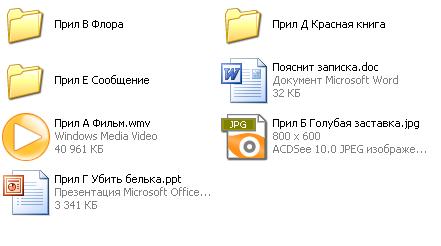 для методической разработки открытого урока: 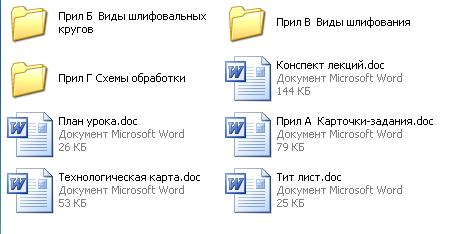 В пояснительной записке должны быть обязательно указаны ссылки на используемые приложения.Оценка качества Методической разработкиМетодическая разработка оценивается по следующим показателям:Соответствие содержания разработки выбранной проблеме.Грамотность изложения и качество оформления разработки.Самостоятельность выполнения работы, глубина проработки
материала.Обоснованность и доказательность выводов.Практическая значимость работы.Приложение АТитульный лист методической разработки воспитательного мероприятияУчреждение образования«Витебский государственный индустриально – технологический колледж»Методическая разработкавоспитательного мероприятия«Международный день биологического разнообразия»Разработали:   ФИО, библиотекарь  ФИО, преподавательРассмотрено и одобрено на заседании цикловой комиссии «___»______________2015г.Протокол №___Председатель цикловой комиссии				ФИО2015Приложение БТитульный лист методической разработки открытого урокаУчреждение образования«Витебский государственный индустриально – технологический колледж»Методическая разработкаоткрытого урокапо дисциплине: «…………… »тема: «………………………. »Разработал:ФИО, преподаватель2015